City of Lawrence Board of Parks and Recreation - Regular Meeting
Wednesday, February 13, 2019 – 6:00 pm
Lawrence Government CenterPublic Assembly RoomMembers present:   Jeff Vest, Tom Burns, Shawn Denney and Helen Taylor  Staff:    Eric Martin and Dina GeeGuest:  Meeting was called to order by Jeff Vest at 6:00 pm.Minutes:Minutes of the January 9, 2019 meeting were distributed for review and clarification. Jeff entertained a motion to accept the minutes as submitted.   Motion was made by Shawn Denney to accept the minutes, seconded by Helen Taylor.  Motion carried 4-0.  Reports from Parks Director:Eric reminded the Board that we lost an employee but since then have hired a season employee.Jenn Park flooring has been completed and the Sterrett Center just needs wallpaper and upholstery done.We have hired Reece Construction to put in vents and fans at the Lee Road Field House.  Arts for Lawrence is in discussion with the Mayor’s office about the Cultural Campus.  They will have a forum in the Theater on March 6, 2019 at 6:30 pm.  Eric stated Todd Culter is in discussion with Cathedral about multi use fields.  The board needs to have a soccer meeting to discuss the agreement.Board Comment:Shawn Denney inquired about the paving of Harmon Way.  Eric responded that hopefully it will start in the spring.  Update on Pogues Run……..they started the digging last fall and will resume when weather permits.The contractor with the water tower will come back and clean up and landscape.We have an area prepped at Veterans Park for the installation of the Play Ground.  New Business:    Lawrence Township Lacrosse League (LTLL) Burns Park:High School kids that will practice Monday through Friday from 5:30 pm to 7:30 pm. and six games played on Saturdays at Burns Park.  Jeff Vest tabled the agreement until background checks and insurance papers were received.Fall Creek Softball and Baseball:Needs discussion for 2019 agreement.Old Business: NonePublic Comments:  	NoneAdjournment: Jeff Vest adjourned the meeting at 6:27 p.m.Secretary Signature: ______________________________________ Date: _____________________________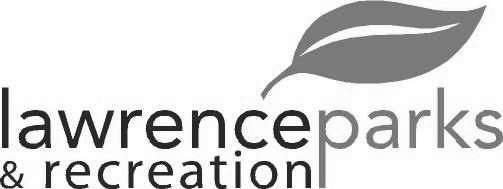 